Join us to celebrate Kistler Elementary School’s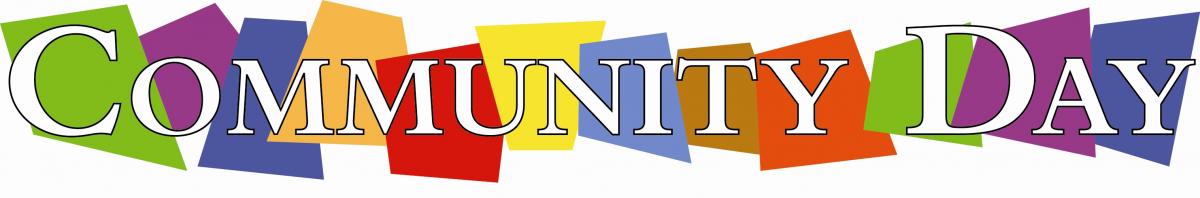 Saturday, November 18th, 201712:30 p.m. -3:30 p.m.Sponsored by Wells Fargo –  2017 Signature Event!FREE EVENT- FREE FOOD- FREE ACTIVITIESWe invite you to join us for a School & Community Wide Celebration on November 18, 2017 from 12:30-3:30 p.m. at Kistler Elementary School. Our school was selected by Wells Fargo to create more colorful, inviting and educational friendly spaces both inside and outside of the school. The celebration event will feature the dedication the Wells Fargo sponsored playground set, improvements to our school and the collaboration of all those who volunteered.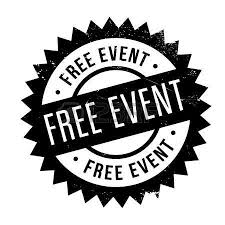 Featuring Family Fun Activities/Food:Face Painting	Pony Rides		   BBQ	Chicken	Pulled PorkPetting Zoo		Bounce House	   Snacks		HamburgersHay Rides		Camp Fire Stories	   Smores		HotdogsMusic 		Desserts		   Mac & CheeseTo Participate:  simply fill out and return the Family Participation Form to Main Office no later than Tuesday, November 14, 2017.  ---------------------------------------------------------------------------------------------------------------------------------------------------~ KISTLER COMMUNITY CELEBRATION EVENT ~FAMILY PARTICIPATION FORMSaturday, November 18th, 201712:30 p.m. - 3:30 p.m.ALL STUDENTS MUST BE ACCOMPANIED BY PARENT/GUARDIANChild’s Name________________________________________                Homeroom: _________Parent/Guardian ________________________________________________________________________Phone:  ____________________________________________________________Total Guests:  		Adults: __________		Children: __________** RETURN TO MAIN OFFICE BY Tuesday, November 14, 2017**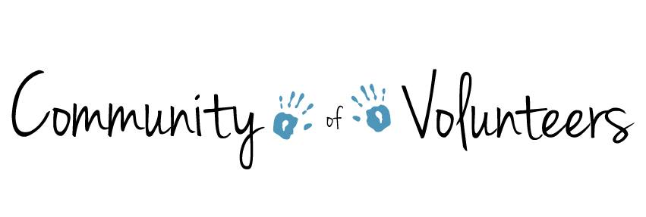 Dr. David W. Kistler Elementary SchoolCommunity Volunteer Day Saturday, November 18th, 20178:30 a.m. - 4:00 p.m. WE ARE LOOKING FOR VOLUNTEERS OF ALL SKILL LEVELS!Our school was selected by Wells Fargo to create more colorful, inviting and educational friendly spaces both inside and outside of the school. We are seeking volunteers to help complete projects that include clean-up, landscaping, painting, building an outdoor playground for the school children, etc.  Bring your adult family members and friends! Safety at the school is a top priority, therefore we ask please do not bring young children.You can volunteer for the day or just a few hours. Anytime you can give will be greatly appreciated! Volunteer day will begin at approximately 8:30am until 4:00pm.  All supplies needed to complete tasks will be provided however, feel free to bring your own tools. Morning refreshments and lunch will be provided for those volunteering throughout the school day.  Registration begins promptly at 7:45 a.m. in the school’s cafeteria- use Hanover Street Entrance. -----------------------------Detached and Return to Main Office ---------------------------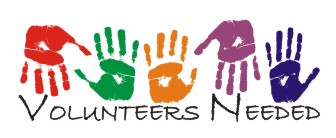 ** RETURN TO MAIN OFFICE BY Tuesday, November 14, 2017**Parent/Guardian ____________________________________________________________Child’s Name________________________________________              Homeroom: _________Phone:  ____________________________________________________________Number of Adult Volunteers: _____________*Children can attend Community Day Celebration at 12:30 p.m.*